“This institution is an equal opportunity provider”	
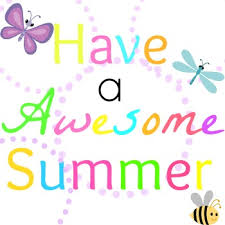 SundayMondayTuesdayWednesdayThursdayFridaySaturday1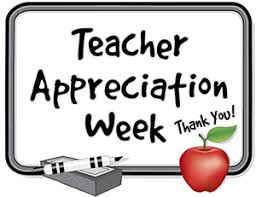 Teacher Appreciation Week2Principal’s Day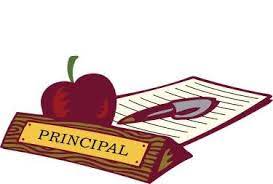 312:20-1:10 3rd & 4th Instrumental test day2:00 Track @ Rugby V & JH6:00 Academic Challenge @ Harvey453:30 Track @ Rugby5:00 EVB @ New Rockford69:00 K-9 presentation for K-6School Lunch Hero Day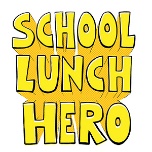 711:00 Track @ Carrington895:00 EVB vs Leeds @ Maddock102:00 CNDC Track Meet @ Fessenden11Play Day @ Ft. Totten6:30 Co-op Athletic Banquet @ Maddock127 AM School Bd Mtg133:30 Track @ St. John - JH1410 AM Track @ Fessenden15161:00 Gr 1-12 @Maddock Airport4:00 Track @ D. Lake177/8th Field trip Bismarck181:30 Wax MuseumPlay Day alternate date19K-6 Field trip7-12 Field trip20Last day of school11:00PICNIC3:30 NC Region Track @ Rugby21221:00 Graduation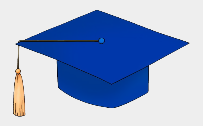 23FFA District 3 contests @ Rugby242526State Track Meet Bismarck27State Track Meet Bismarck28State TrackMeet Bismarck2930Memorial Day31FFA CDE Workouts @ CarringtonJune 1Drivers EdJune 2Drivers EdJune 3Drivers EdJune 4